REDERIE FNACA DIMANCHE 22 AOUT 2021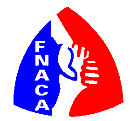 Nom                                            PrénomN°                RueVille                                            Code PostalTél.                                             N° C.I.----------------------------------------------------------------                    Je m’inscris à la REDERIE du 22 AOUT 2021. J’ai pris connaissance des prescriptions suivantes:SE MUNIR DE:Masque pour les exposantsGel Hydroalcoolique (à disposition des visiteurs)ARRIVEE et ENTREE par l’Avenue Mac Orlan et Rue Jules Ferry.EMPLACEMENTS LIBRES: Premier arrivé  =  Premier placé.Coté droit jusqu’à la MAISON de QUARTIERCôté gauche, ensuite, les emplacements faisant une boucle.Je réserve   (1) emplacement    libre   maxi     5 ml               (2) emplacements   libres  maxi    10 ml			Etc....REGLEMENT:  Chèque              EspècesL’encaissement se fera à partir de 9 heuresJe confirme mon accord ainsi que sur les mesures qui peuvent être appliquées à la demande des organisateurs, le jour de laManifestation.		Signature,REDERIE FNACA DIMANCHE 22 AOUT 2021Nom                                            PrénomN°                RueVille                                            Code PostalTél.                                             N° C.I.----------------------------------------------------------------                    Je m’inscris à la REDERIE du 22 AOUT 2021. J’ai pris connaissance des prescriptions suivantes:SE MUNIR DE:Masque pour les exposantsGel Hydroalcoolique (à disposition des visiteurs)ARRIVEE et ENTREE par l’Avenue Mac Orlan et Rue Jules Ferry.EMPLACEMENTS LIBRES: Premier arrivé  =  Premier placé.Coté droit jusqu’à la MAISON de QUARTIERCôté gauche, ensuite, les emplacements faisant une boucle.Je réserve   (1) emplacement    libre   maxi     5 ml               (2) emplacements   libres  maxi    10 ml			Etc........REGLEMENT:  Chèque              EspècesL’encaissement se fera à partir de 9 heuresJe confirme mon accord ainsi que sur les mesures qui peuvent être appliquées à la demande des organisateurs, le jour de laManifestation.                Signature,